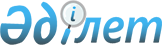 "Сунақата ауылдық округінің 2022-2024 жылдарға арналған бюджеті туралы" Жаңақорған аудандық мәслихатының 2021 жылғы 30 желтоқсандағы № 182 шешіміне өзгерістер енгізу туралы
					
			Мерзімі біткен
			
			
		
					Қызылорда облысы Жаңақорған аудандық мәслихатының 2022 жылғы 18 сәуірдегі № 223 шешімі. Мерзімі біткендіктен қолданыс тоқтатылды
      Жаңақорған аудандық мәслихаты ШЕШТІ:
      1. "Сунақата ауылдық округінің 2022-2024 жылдарға арналған бюджеті туралы" Жаңақорған аудандық мәслихатының 2021 жылғы 30 желтоқсандағы № 182 шешіміне мынадай өзгерістер енгізілсін:
      1-тармақ жаңа редакцияда жазылсын:
      "1. Сунақата ауылдық округінің 2022-2024 жылдарға арналған бюджеті тиісінше 1, 2 және 3-қосымшаларға сәйкес, оның ішінде 2022 жылға мынадай көлемде бекітілсін:
      1) кірістер – 103 626,0 мың теңге, оның ішінде:
      салықтық түсімдер – 3687,0 мың теңге;
      салықтық емес түсімдер – 0;
      негізгі капиталды сатудан түсетін түсімдер – 0;
      трансферттер түсімдері – 99 939,0 мың теңге;
      2) шығындар – 103 738,0 мың теңге;
      3) таза бюджеттік кредиттеу – 0;
      бюджеттік кредиттер – 0;
      бюджеттік кредиттерді өтеу – 0;
      4) қаржы активтерімен операциялар бойынша сальдо – 0;
      қаржы активтерін сатып алу – 0;
      мемлекттік қаржы активтерін сатудан түсетін түсімдер – 0;
      5) бюджет тапшылығы (профициті) – -112,9 мың теңге;
      6) бюджет тапшылығын қаржыландыру (профицитін пайдалану) – 112,9 мың теңге;
      қарыздар түсімі – 0;
      қарыздарды өтеу – 0;
      бюджет қаражатының бос қалдықтары – 806,8 мың теңге.".
      Аталған шешімнің 1-қосымшасы осы шешімнің қосымшасына сәйкес жаңа редакцияда жазылсын.
      2. Осы шешім 2021 жылғы 1 қаңтардан бастап қолданысқа енгізіледі және ресми жариялауға жатады. Сунақата ауылдық округінің 2022 жылға арналған бюджеті
					© 2012. Қазақстан Республикасы Әділет министрлігінің «Қазақстан Республикасының Заңнама және құқықтық ақпарат институты» ШЖҚ РМК
				
      Жаңақорған ауданы мәслихатының хатшыcы 

Ғ.Сопбеков
Жаңақорған аудандық мәслихатының
2022 жылғы 18 сәуірдегі
№ 223 шешіміне қосымшаЖаңақорған аудандық мәслихатының
2021 жылғы 30 желтоқсандағы
№ 182 шешіміне 1-қосымша
Санаты
Санаты
Санаты
Санаты
Сомасы, мың теңге
Сыныбы
Сыныбы
Сыныбы
Сомасы, мың теңге
Ішкі сыныбы
Ішкі сыныбы
Сомасы, мың теңге
I. КІРІСТЕР
103 626
1
Салықтық түсімдер
3 687
04
Меншiкке салынатын салықтар
3 687
1
Мүлiкке салынатын салықтар
54
3
Жер салығы
300
4
Көлiк құралдарына салынатын салық
3 333
4
Трансферттердің түсімдері
99 939
02
Мемлекеттiк басқарудың жоғары тұрған органдарынан түсетiн трансферттер
99 939
3
Аудандардың (облыстық маңызы бар қаланың) бюджетінен трансферттер
99 939
Функционалдық топ
Функционалдық топ
Функционалдық топ
Функционалдық топ
Сомасы, мың
теңге
Бюджеттік бағдарламалардың әкімшісі
Бюджеттік бағдарламалардың әкімшісі
Бюджеттік бағдарламалардың әкімшісі
Сомасы, мың
теңге
Бағдарлама
Бағдарлама
Сомасы, мың
теңге
Атауы
Сомасы, мың
теңге
II. ШЫҒЫНДАР
103 738,9
1
Жалпы сипаттағы мемлекеттiк қызметтер
37 969
124
Аудандық маңызы бар қала, ауыл, кент, ауылдық округ әкімінің аппараты
37 969
001
Аудандық маңызы бар қала, ауыл, кент, ауылдық округ әкімінің қызметін қамтамасызету жөніндегі қызметтер
37 969
6
Әлеуметтiк көмек және әлеуметтiк қамсыздандыру
8 807
124
Аудандық маңызы бар қала, ауыл, кент, ауылдық округ әкімінің аппараты
8 807
003
Мұқтаж азаматтарға үйде әлеуметтік көмек көрсету
8 807
7
Тұрғын үй-коммуналдық шаруашылық
6 564
124
Аудандық маңызы бар қала, ауыл, кент, ауылдық округ әкімінің аппараты
6 564
008
Елді мекендерде көшелерді жарықтандыру
1 064
009
Елді мекендердің санитариясын қамтамасыз ету
274
011
Елді мекендерді абаттандыру мен көгалдандыру
5 226
8
Мәдениет, спорт, туризм және ақпараттық кеңістiк
15 570
124
Аудандық маңызы бар қала, ауыл, кент, ауылдық округ әкімінің аппараты
15 307
006
Жергілікті деңгейде мәдени-демалыс жұмысын қолдау
15 307
124
Аудандық маңызы бар қала, ауыл, кент, ауылдық округ әкімінің аппараты
263
028
Жергілікті деңгейде денешынықтыру- сауықтыру және спорттық ісшараларды өткізу
263
12
Көлік және коммуникация
32 000
124
Аудандық маңызы бар қала, ауыл, кент, ауылдық округ әкімінің аппараты
32 000
045
Аудандық маңызы бар қалаларда, ауылдарда, кенттерде, ауылдық округтерде автомобиль жолдарын күрделі және орташа жөндеу
32 000
13
Басқалар
2 716
124
Аудандық маңызы бар қала, ауыл, кент, ауылдық округ әкімінің аппараты
2 716
040
"Өңірлерді дамыту" бағдарламасы шеңберінде өңірлерді экономикалық дамытуға жәрдемдесу бойынша шараларды іске асыруға ауылдық елді мекендерді жайластыруды шешуге арналған іс-шараларды іске асыру
2 716
15
Трансферттер
112,9
124
Аудандық маңызы бар қала, ауыл, кент, ауылдық округ әкімінің аппараты
112,9
048
Пайдаланылмаған (толық толық пайдаланылмаған)нысаналы трансферттер
112,9
5. Бюджет тапшылығы (профициті)
-112,9
6. Бюджет тапшылығын қаржыландыру (профицитті пайдалану)
112,9
8 
Бюджет қаражатының пайдаланатын қалдықтары
112,9
 1
Бюджет қаражатының қалдықтары
806,8
 01
Бюджет қаражатының бос қалдықтары
806,8